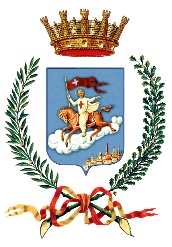 		CITTA’ DI SAN SEVEROASSESSORATO ALLE POLITICHE SOCIALIProt. n.                  del                                                                                   Al Signor SINDACOComune di San SeveroDOMANDA DI PARTECIPAZIONE AL SERVIZIO:“TRASPORTO SOCIALE DOMICILIARE”PER IL CENTRO TERMALE DI CASTELNUOVO DELLA DAUNIA (FG)rivolto ai cittadini dai 65 anni di età ed ai disabili maggiorenniIl/la sottoscritto/a__________________________________________________________________nato/a a _________________________  il ____/____/____ e residente a______________________ in via _____________________________________ n. ___  Tel. ____________________________CHIEDE di usufruire del servizio di trasporto sociale domiciliare per anziani e disabili, organizzato dal Comune di San Severo per raggiungere il Centro Termale di Castelnuovo della Daunia (FG) per il periodo di:settembre 2021 (a partire dal 06.09);ottobre 2021 (a partire dal 04.10);novembre 2021 (a partire dal 02.11);per effettuare le seguenti cure (indicare quelle di interesse):il Ciclo Terapie Integrate (solo per disabili); ventilazione polmonare;cura idropinica; massaggi terapeutici; percorso vascolare;bagno termale;cura inalatoria completa;politzer crenoterapico;fangobalneoterapia.                                                                                                                             In Fede                                                                                                         ___________________________Dichiara, altresì, di essere informato, ai sensi e per gli effetti di cui alla legge n. 675/96, che i datipersonali raccolti saranno trattati, anche con strumenti informatici, esclusivamente nell’ambito delprocedimento per il quale la presente dichiarazione viene resa.______________, ___________________                                                                                                                                                                                                                                                                   Il Dichiarante                                                                                                 ______________________________Si allega la seguente documentazione:Copia green Pass o attestazione di avvenuta vaccinazione anti Covid – 19;Autocertificazione stato di famiglia; Attestazione I.S.E.E. anno 2021; Fotocopia Codice Fiscale/Tessera sanitaria;Copia verbale di accertamento di invalidità reso dall’INPS;Copia prescrizione del medico curante, redatta su ricettario regionale con la cura termale richiesta.N.B. La presente domanda di partecipazione deve essere presentata:- inoltrandola all’indirizzo mail protocollo@comune.san-severo.fg.it; - consegnandola presso l’UFFICIO SERVIZI SOCIALI via P. Matteo d’Agnone ang. via Mascagni, dal lunedì al venerdì ore 09,00 - 12,30, osservando le seguenti scadenze:per il turno che avrà inizio il 6 settembre, entro lunedì 30 agosto;per il turno che avrà inizio il 4 ottobre, entro venerdì 17 settembre;per il turno che avrà inizio il 2 novembre, entro lunedì 18 ottobre.